misure per il contrasto ed il contenimento della diffusione del COVID-19 negli ambienti di lavoro Data: ___________________				L’ Appaltatore: ________________________Dati commitenteRagione/Denominazione sociale: PENSIONATO REGINA ELENASede: Via Pinerlo n. 61 – 10060 Pancalieri (TO)Attività svolta: Residenza per AnzianiDatore di lavoro: Francesco GragliaNominativo RSPP: Maurizio FenocchioNominativo/i RLS: Simona Francesca TerenzianiNominativo Medico Competente: Luca LicciardiDati APPALTATORERagione/Denominazione sociale: Sede: Attività oggetto dell’appalto: Datore di lavoro: Nominativo RSPP: Nominativo/i RLS: Nominativo Medico Competente: PREMESSAIl presente documento è redatto in ottemperanza dell’art. 36 del D. Lgs. 81/08 che, disciplinando i rischi da interferenza negli ambienti di lavoro, prevede quanto segue:“1. Il datore di lavoro, in caso di affidamento di lavori, servizi e forniture all’impresa appaltatrice o a lavoratori autonomi all’interno della propria azienda, o di una singola unità produttiva della stessa, nonché nell’ambito dell’intero ciclo produttivo dell’azienda medesima, sempre che abbia la disponibilità giuridica dei luoghi in cui si svolge l’appalto o la prestazione di lavoro autonomo:  [...]b) fornisce agli stessi soggetti dettagliate informazioni sui rischi specifici esistenti nell’ambiente in cui sono destinati ad operare e sulle misure di prevenzione e di emergenza adottate in relazione alla propria attività.2.  Nell’ipotesi di cui al comma 1, i datori di lavoro, ivi compresi i subappaltatori:a) cooperano all’attuazione delle misure di prevenzione e protezione dai rischi sul lavoro incidenti sull’attività lavorativa oggetto dell’appalto;b) coordinano gli interventi di protezione e prevenzione dai rischi cui sono esposti i lavoratori, informandosi reciprocamente anche al fine di eliminare rischi dovuti alle interferenze tra i lavori delle diverse imprese coinvolte nell’esecuzione dell’opera complessiva.”Fermo restando le misure già previste per la gestione dei rischi da interferenza già concordate, è necessario che queste siano integrate con misure di prevenzione da rischio biologico che la pandemia da COVID-19 impone in questo periodo a tutti i lavoratori.Il PENSIONATO REGINA ELENA permette l’accesso alla propria sede esclusivamente agli appaltatori che:Dichiarino, firmano la presente, di applicare e far applicare ai propri dipendenti le regole di comportamento che di seguito sono riportate;Verifichino autonomamente, prima di recarsi sul posto di lavoro, che la temperatura corporea sia inferiore a 37,5° e prestino il consenso ad eventuali rilevazioni all’ingresso del luogo di lavoroSiano in possesso dei Dispositivi di Protezione previsti per il rischio specifico;Siano in possesso dei materiali per pulire e sanificare postazioni di lavoro e attrezzature al termine del loro intervento;REGOLE COMPORTAMENTALI PER APPALTATORIÈ vietato l’ingresso con febbre o dopo essersi recati in aree ritenute a rischio dall’OMS o dopo aver avuto contatto con persone positive al virus, negli ultimi 14 giorni;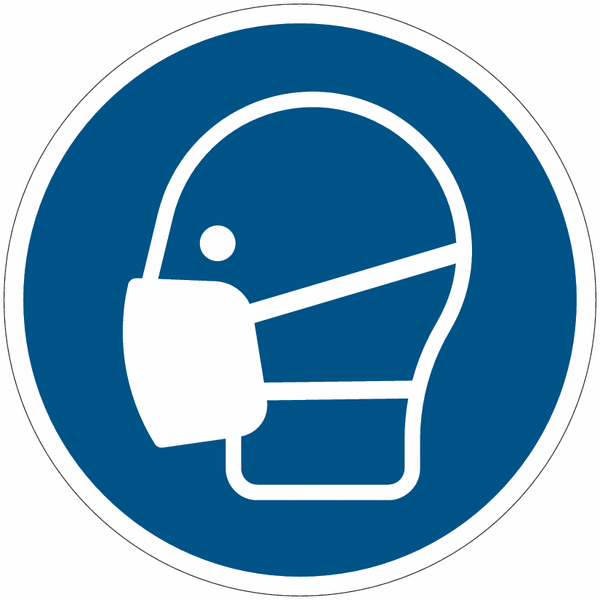 In caso di comparsa di sintomi compatibili con la patologia in oggetto durante   la permanenza in stabilimento è necessario immediatamente  indossare la mascherina priva di valvola, allontanarsi dagli altri lavoratori e segnalare la situazione al referente aziendale; 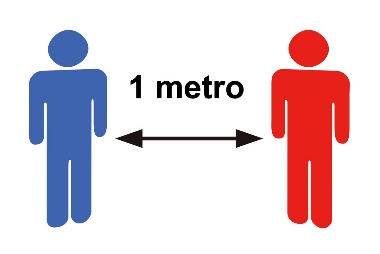 Rispettare sempre la distanza interpersonale di almeno 1 metro, se questo fosse organizzativamente e tecnicamente non possibile sarà necessario indossare una maschera protettiva priva di valvola;Rispettare la capienza massima dei locali;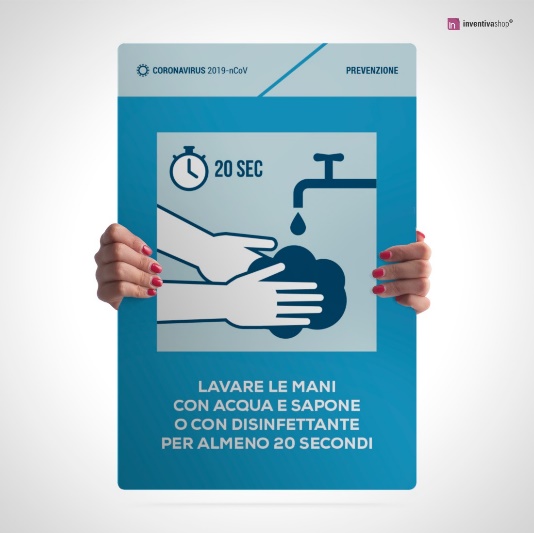 Lavare le mani spesso e comunque dopo essersi soffiati il naso e prima e dopo aver mangiato o bevuto, utilizzato i servizi igienici, utilizzato la mascherina o toccato il viso;Comunicare al referente aziendale eventuali prescrizioni delle autorità sanitarie o la positività al virus che dovesse evidenziarsi nei 14 giorni successivi all’ingresso in azienda;In caso di starnuti o tosse è necessario coprire naso e bocca con un fazzoletto monouso o con il gomito flesso e gettare immediatamente i fazzoletti utilizzati in un cestino chiuso; lavare poi le mani con acqua e sapone o usando soluzioni alcoliche;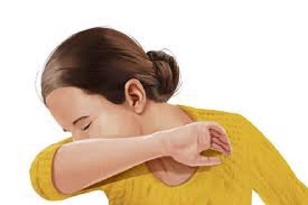 È vietato recarsi in aree non oggetto delle opere connesse all’appaltoNel caso in cui le aree oggetto di appalto siano aree ad uso comune, l’appaltatore indosserà la mascherina durante tutta la permanenza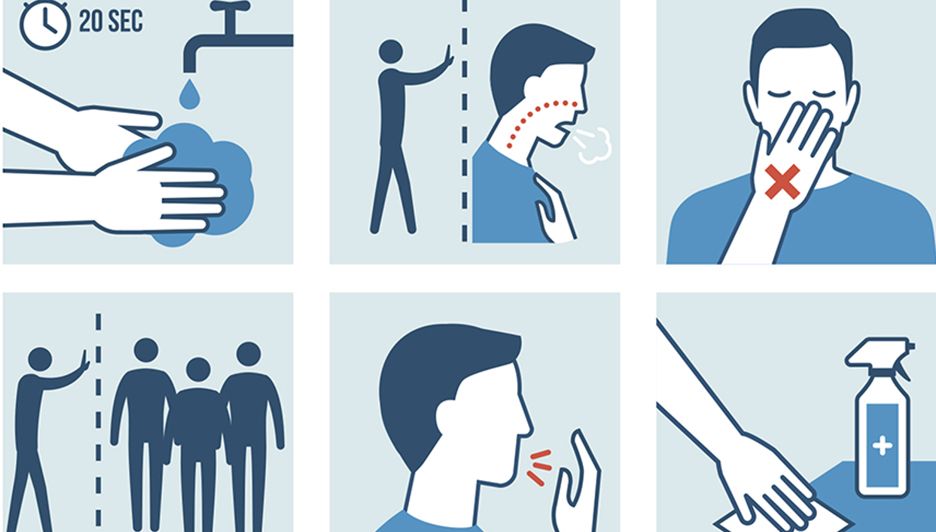 È vietato utilizzare bagni diversi da quelli destinati agli appaltatori e fornitori.Al termine delle attività è necessario igienizzare le postazioni di lavoro e le attrezzature con i quali si è entrati in contatto 